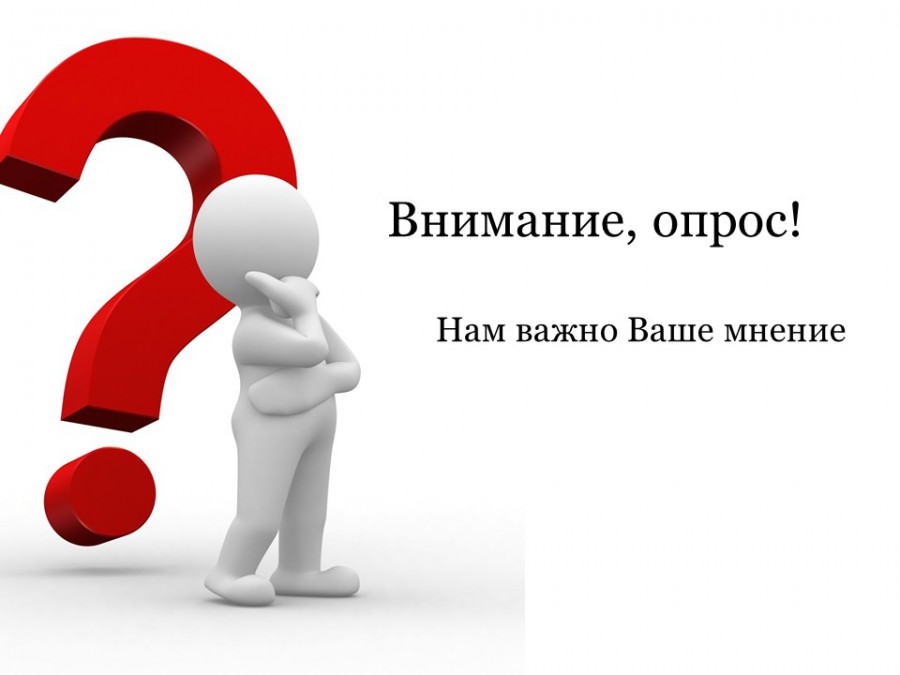 1 - 30 ноября 2019 года потребителей товаров, работ и услуг, представителей учреждений и организаций приглашаем принять участие в опросе по вопросумониторинга состояния и развития конкуренции на товарных рынках Краснодарского края,анкета расположена на сайте министерства экономикиКраснодарского края в разделе «Опросы» (http://economy.krasnodar.ru/oprosy/)Опрос проводиться в соответствии с распоряжением Правительства Российской Федерации  от 17 апреля 2019 года № 768-р «Стандарт развития конкуренции в субъектах Российской Федерации» 